О передаче к осуществлению части полномочий администрации сельского поселения «Кажым»администрации муниципального района«Койгородский» на 2021 годВ соответствии с частью 4 статьи 15 Федерального закона от 06 октября 2003 года  № 131-ФЗ «Об общих  принципах организации местного  самоуправления  в Российской Федерации», с Уставом муниципального образования сельского поселения «Кажым»,  в целях эффективного решения вопросов местного значения		Совет сельского поселения «Кажым» решил:1.  Администрации сельского поселения «Кажым» передать  администрации муниципального района «Койгородский» осуществление в 2021 году полномочий по составлению проекта бюджета поселения, исполнению бюджета поселения, осуществлению контроля за его исполнением, составлению отчета об исполнении бюджета поселения;2. Главе сельского поселения «Кажым» после утверждения бюджета муниципального образования сельского поселения «Кажым» на 2021 год и плановый период 2022-2023 годов, заключить соглашение по форме в соответствие с приложением  к настоящему решению с руководителем администрации муниципального района «Койгородский» о передаче в 2021году осуществление полномочий по составлению проекта бюджета поселения, исполнения бюджета поселения, осуществления контроля за его исполнением, составления отчета об исполнении бюджета поселения; 3. Настоящее решение подлежит официальному обнародованию на информационных стендах сельского поселения «Кажым» и вступает в силу с 1 января 2021 года. Глава сельского поселения «Кажым» -                                   Безносикова И.А.«Кажым» сиктовмöдчöминса Сöвет«Кажым» сиктовмöдчöминса Сöвет«Кажым» сиктовмöдчöминса Сöвет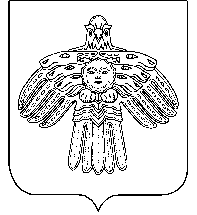 Совет сельского поселения «Кажым»Совет сельского поселения «Кажым»РЕШЕНИЕПОМШУÖМот17 ноября2020 г.№ № I-63/206	(Республика Коми, п.Кажым)	(Республика Коми, п.Кажым)	(Республика Коми, п.Кажым)